ESSAY WRITING TIP SHEETIntroductions and Conclusions:     Start your introductory paragraph with a bold statement, question, anecdote, or metaphor. You will then go on to state your reasoning behind your opinion. State your three reasons in a logical sequence. While this section should be brief, it needs to tell the reader what they are going to read about in your essay. To finish your opening paragraph write a bold and provocative thesis statement.      Start your closing paragraph by rewriting/rearranging a your thesis statement. You will then go on to restate your reasoning behind your opinion. Finish your conclusion paragraph with a bold statement. You want your readers to finish thinking, “Wow. I’m impressed.”Evidence: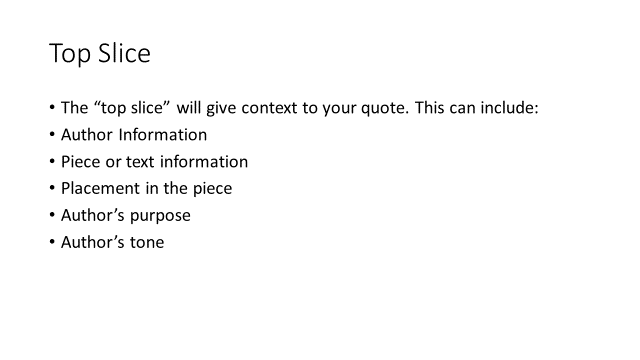 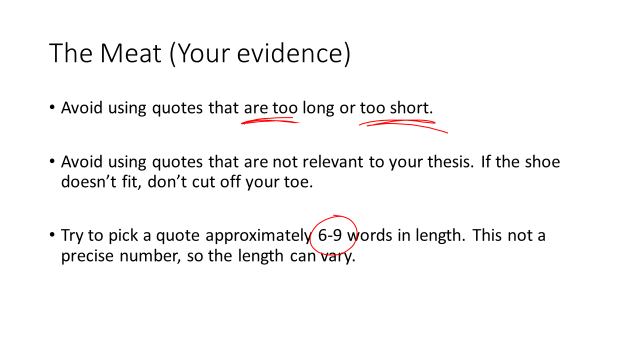 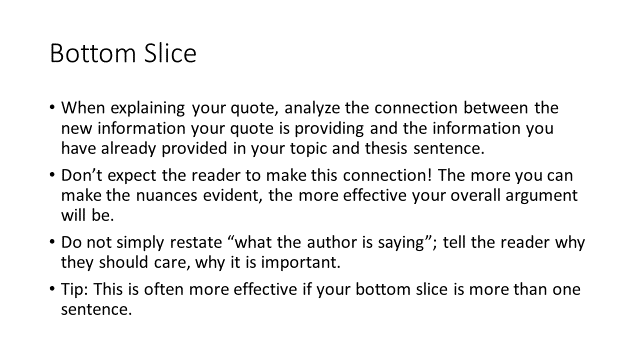 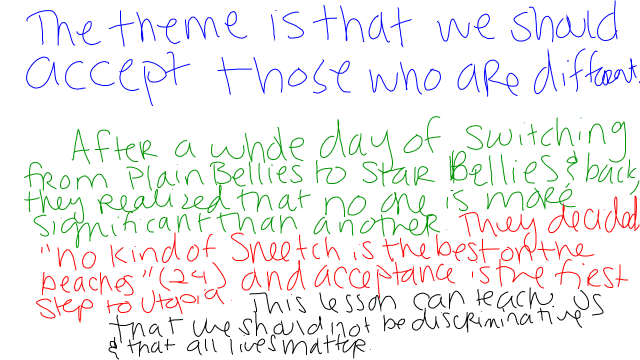 Style:In general, you should strive for direct, concise, and precise writing.Have you replaced “to be” verbs (be, been, is, are, were, was) with stronger, active verbs?Have you eliminated jargon, slang, clichés, and euphemisms in favor of more precise language?Have you eliminated repetition and redundancies? Read each sentence and ask yourself if it introduces a new information, ideas, or analysis. If it is simply restating old information, rewrite it or delete itDress Ups:-ly adverb (describe a verb)Who-which clauseStrong verbQuality adjectivebecausewww.asia (when, while, where, as, since, if, although)Ex: The angry fox bolted after the sneaky rabbit, who had stolen his carrots because he was famished.